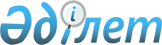 О внесении изменений и дополнений в решение Есильского районного маслихата от 24 декабря 2018 года № 41/2 "О районном бюджете на 2019-2021 годы"Решение Есильского районного маслихата Акмолинской области от 19 марта 2019 года № 47/2. Зарегистрировано Департаментом юстиции Акмолинской области 20 марта 2019 года № 7105
      Примечание РЦПИ.

      В тексте документа сохранена пунктуация и орфография оригинала.
      В соответствии с пунктом 5 статьи 104, пунктом 4 статьи 106, пунктом 1 статьи 111 Бюджетного кодекса Республики Казахстан от 4 декабря 2008 года, статьей 6 Закона Республики Казахстан от 23 января 2001 года "О местном государственном управлении и самоуправлении в Республике Казахстан", Есильский районный маслихат РЕШИЛ:
      1. Внести в решение Есильского районного маслихата "О районном бюджете на 2019-2021 годы" от 24 декабря 2018 года № 41/2 (зарегистрировано в Реестре государственной регистрации нормативных правовых актов № 6994, опубликовано 4 января 2019 года в Эталонном контрольном банке нормативных правовых актов Республики Казахстан в электронном виде) следующие изменения и дополнения:
      пункт 1 изложить в новой редакции:
      "1. Утвердить районный бюджет на 2019-2021 годы, согласно приложениям 1, 2 и 3 соответственно, в том числе на 2019 год в следующих объемах:
      1) доходы 4445145 тысяч тенге, в том числе по:
      налоговым поступлениям 779940 тысяч тенге;
      неналоговым поступлениям 13223 тысячи тенге;
      поступлениям от продажи основного капитала 21691 тысяча тенге;
      поступлениям трансфертов 3630291 тысяча тенге;
      2) затраты 4489405,8 тысяч тенге;
      3) чистое бюджетное кредитование (-11835) тысяч тенге, в том числе:
      бюджетные кредиты 3788 тысяч тенге;
      погашение бюджетных кредитов 15623 тысячи тенге;
      4) сальдо по операциям с финансовыми активами 0 тысяч тенге, в том числе:
      приобретение финансовых активов 0 тысяч тенге;
      5) дефицит (профицит) бюджета (- 32425,8) тысяч тенге;
      6) финансирование дефицита (использование профицита) бюджета 32425,8 тысяч тенге.";
      дополнить пунктом 7-1 следующего содержания:
      "7-1. Учесть, что в составе расходов районного бюджета на 2019 год предусмотрены целевые трансферты из республиканского бюджета бюджетам города Есиль, Красивинского сельского округа согласно приложению 12.
      Распределение указанных сумм целевых трансфертов определяется постановлением акимата Есильского района.";
      приложения 1, 6, 8, 11 к указанному решению изложить в новой редакции согласно приложениям 1, 2, 3, 4 к настоящему решению;
      дополнить приложением 12 к указанному решению согласно приложению 5 к настоящему решению.
      2. Настоящее решение вступает в силу со дня государственной регистрации в Департаменте юстиции Акмолинской области и вводится в действие с 1 января 2019 года.
      "СОГЛАСОВАНО" Районный бюджет на 2019 год Целевые трансферты из районного бюджета бюджету города Есиль на 2019 год Бюджетные программы поселка, сел, сельских округов на 2019 год Трансферты органам местного самоуправления между поселком, селами, сельскими округами на 2019 год Целевые трансферты из республиканского бюджета бюджетам города Есиль, Красивинского сельского округа на 2019 год
					© 2012. РГП на ПХВ «Институт законодательства и правовой информации Республики Казахстан» Министерства юстиции Республики Казахстан
				
      Председатель сессии
районного маслихата

Р.Салтаев

      Секретарь районного
маслихата

С.Агымбаева

      Акимат Есильского района
Приложение 1
к решению Есильского
районного маслихата
от 19 марта 2019 года
№ 47/2Приложение 1
к решению Есильского
районного маслихата
от 24 декабря 2018 года
№ 41/2
Категория
Категория
Категория
Категория
Сумма тысяч тенге
Класс
Класс
Класс
Сумма тысяч тенге
Подкласс
Подкласс
Сумма тысяч тенге
Наименование
Сумма тысяч тенге
1
2
3
4
5
I. ДОХОДЫ
4445145
1
Налоговые поступления
779940
1
Подоходный налог
21117
2
Индивидуальный подоходный налог
21117
3
Социальный налог
309250
1
Социальный налог
309250
4
Налоги на собственность
329424
1
Налоги на имущество
274692
3
Земельный налог
12696
4
Налог на транспортные средства
33388
5
Единый земельный налог
8648
5
Внутренние налоги на товары, работы и услуги
106520
2
Акцизы 
4438
3
Поступления за использование природных и других ресурсов
84905
4
Сборы за ведение предпринимательской и профессиональной деятельности
17177
8
Обязательные платежи, взимаемые за совершение юридически значимых действий и (или) выдачу документов уполномоченными на то государственными органами или должностными лицами
13629
1
Государственная пошлина
13629
2
Неналоговые поступления
13223
1
Доходы от государственной собственности
5752
5
Доходы от аренды имущества, находящегося в государственной собственности
5084
7
Вознаграждения по кредитам, выданным из государственного бюджета
668
4
Штрафы, пени, санкции, взыскания, налагаемые государственными учреждениями, финансируемыми из государственного бюджета, а также содержащимися и финансируемыми из бюджета (сметы расходов) Национального Банка Республики Казахстан
3470
1
Штрафы, пени, санкции, взыскания, налагаемые государственными учреждениями, финансируемыми из государственного бюджета, а также содержащимися и финансируемыми из бюджета (сметы расходов) Национального Банка Республики Казахстан, за исключением поступлений от организаций нефтяного сектора и в Фонд компенсации потерпевшим
3470
6
Прочие неналоговые поступления
4001
1
Прочие неналоговые поступления
4001
3
Поступления от продажи основного капитала
21691
1
Продажа государственного имущества, закрепленного за государственными учреждениями
6091
1
Продажа государственного имущества, закрепленного за государственными учреждениями
6091
3
Продажа земли и нематериальных активов
15600
1
Продажа земли
15600
4
Поступления трансфертов
3630291
2
Трансферты из вышестоящих органов государственного управления
3630291
2
Трансферты из областного бюджета
3630291
Функциональная группа
Функциональная группа
Функциональная группа
Функциональная группа
Сумма
Администратор бюджетных программ
Администратор бюджетных программ
Администратор бюджетных программ
Сумма
Программа
Программа
Сумма
Наименование
Сумма
1
2
3
4
5
II. Затраты
4489405,8
01
Государственные услуги общего характера
344558
112
Аппарат маслихата района (города областного значения)
18021
001
Услуги по обеспечению деятельности маслихата района (города областного значения)
18021
122
Аппарат акима района (города областного значения)
89868
001
Услуги по обеспечению деятельности акима района (города областного значения)
89333
003
Капитальные расходы государственного органа
535
123
Аппарат акима района в городе, города районного значения, поселка, села, сельского округа
169630
001
Услуги по обеспечению деятельности акима района в городе, города районного значения, поселка, села, сельского округа
162030
022
Капитальные расходы государственного органа
7600
458
Отдел жилищно-коммунального хозяйства, пассажирского транспорта и автомобильных дорог района (города областного значения)
28751
001
Услуги по реализации государственной политики на местном уровне в области жилищно-коммунального хозяйства, пассажирского транспорта и автомобильных дорог 
17986
113
Целевые текущие трансферты из местных бюджетов
10765
459
Отдел экономики и финансов района (города областного значения)
30751
001
Услуги по реализации государственной политики в области формирования и развития экономической политики, государственного планирования, исполнения бюджета и управления коммунальной собственностью района (города областного значения)
29711
003
Проведение оценки имущества в целях налогообложения
800
015
Капитальные расходы государственного органа
240
494
Отдел предпринимательства и промышленности района (города областного значения)
7537
001
Услуги по реализации государственной политики на местном уровне в области развития предпринимательства и промышленности
7537
02
Оборона
10294
122
Аппарат акима района (города областного значения)
10294
005
Мероприятия в рамках исполнения всеобщей воинской обязанности
4424
006
Предупреждение и ликвидация чрезвычайных ситуаций масштаба района (города областного значения)
5870
04
Образование
2622528
464
Отдел образования района (города областного значения)
2594749
001
Услуги по реализации государственной политики на местном уровне в области образования 
15274
003
Общеобразовательное обучение
2023415
005
Приобретение и доставка учебников, учебно-методических комплексов для государственных учреждений образования района (города областного значения)
20617
006
Дополнительное образование для детей 
65161
009
Обеспечение деятельности организаций дошкольного воспитания и обучения
88641
015
Ежемесячные выплаты денежных средств опекунам (попечителям) на содержание ребенка-сироты (детей-сирот), и ребенка (детей), оставшегося без попечения родителей
19998
023
Методическая работа
19354
040
Реализация государственного образовательного заказа в дошкольных организациях образования 
320235
067
Капитальные расходы подведомственных государственных учреждений и организаций
22054
465
Отдел физической культуры и спорта района (города областного значения)
27779
017
Дополнительное образование для детей и юношества по спорту
27779
06
Социальная помощь и социальное обеспечение
193032,9
451
Отдел занятости и социальных программ района (города областного значения)
179187,9
001
Услуги по реализации государственной политики на местном уровне в области обеспечения занятости и реализации социальных программ для населения
24699
002
Программа занятости
41228
005
Государственная адресная социальная помощь
5011
006
Оказание жилищной помощи
1000
007
Социальная помощь отдельным категориям нуждающихся граждан по решениям местных представительных органов
38294,9
010
Материальное обеспечение детей-инвалидов, воспитывающихся и обучающихся на дому
1023
011
Оплата услуг по зачислению, выплате и доставке пособий и других социальных выплат
226
014
Оказание социальной помощи нуждающимся гражданам на дому
29938
017
Обеспечение нуждающихся инвалидов обязательными гигиеническими средствами и предоставление услуг специалистами жестового языка, индивидуальными помощниками в соответствии с индивидуальной программой реабилитации инвалида
4719
023
Обеспечение деятельности центров занятости населения
23290
050
Обеспечение прав и улучшение качества жизни инвалидов в Республике Казахстан
5178
054
Размещение государственного социального заказа в неправительственных организациях
4581
464
Отдел образования района (города областного значения)
13845
030
Содержание ребенка (детей), переданного патронатным воспитателям
11093
031
Государственная поддержка по содержанию детей-сирот и детей, оставшихся без попечения родителей, в детских домах семейного типа и приемных семьях
2752
07
Жилищно-коммунальное хозяйство
727222
458
Отдел жилищно-коммунального хозяйства, пассажирского транспорта и автомобильных дорог района (города областного значения)
15665
012
Функционирование системы водоснабжения и водоотведения
5000
016
Обеспечение санитарии населенных пунктов
3465
018
Благоустройство и озеленение населенных пунктов
7200
472
Отдел строительства, архитектуры и градостроительства района (города областного значения)
706303
006
Развитие системы водоснабжения и водоотведения
14000
058
Развитие системы водоснабжения и водоотведения в сельских населенных пунктах
692303
479
Отдел жилищной инспекции района (города областного значения)
5254
001
Услуги по реализации государственной политики на местном уровне в области жилищного фонда
5254
08
Культура, спорт, туризм и информационное пространство
202810
455
Отдел культуры и развития языков района (города областного значения)
146790
001
Услуги по реализации государственной политики на местном уровне в области развития языков и культуры
10351
003
Поддержка культурно-досуговой работы
76583
006
Функционирование районных (городских) библиотек
39777
007
Развитие государственного языка и других языков народа Казахстана
9260
010
Капитальные расходы государственного органа
3500
032
Капитальные расходы подведомственных государственных учреждений и организаций
7319
456
Отдел внутренней политики района (города областного значения)
32343
001
Услуги по реализации государственной политики на местном уровне в области информации, укрепления государственности и формирования социального оптимизма граждан
12188
002
Услуги по проведению государственной информационной политики
6000
003
Реализация мероприятий в сфере молодежной политики
14155
465
Отдел физической культуры и спорта района (города областного значения)
23677
001
Услуги по реализации государственной политики на местном уровне в сфере физической культуры и спорта
12286
006
Проведение спортивных соревнований на районном (города областного значения) уровне
4701
007
Подготовка и участие членов сборных команд района (города областного значения) по различным видам спорта на областных спортивных соревнованиях
6690
10
Сельское, водное, лесное, рыбное хозяйство, особо охраняемые природные территории, охрана окружающей среды и животного мира, земельные отношения
92775
459
Отдел экономики и финансов района (города областного значения)
2016
099
Реализация мер по оказанию социальной поддержки специалистов
2016
462
Отдел сельского хозяйства района (города областного значения)
24016
001
Услуги по реализации государственной политики на местном уровне в сфере сельского хозяйства
19892
006
Капитальные расходы государственного органа
4124
463
Отдел земельных отношений района (города областного значения)
16615
001
Услуги по реализации государственной политики в области регулирования земельных отношений на территории района (города областного значения
11424
003
Земельно-хозяйственное устройство населенных пунктов
5191
473
Отдел ветеринарии района (города областного значения)
50128
001
Услуги по реализации государственной политики на местном уровне в сфере ветеринарии
14575
010
Проведение мероприятий по идентификации сельскохозяйственных животных
910
011
Проведение противоэпизоотических мероприятий
32743
047
Возмещение владельцам стоимости обезвреженных (обеззараженных) и переработанных без изъятия животных, продукции и сырья животного происхождения, представляющих опасность для здоровья животных и человека
1900
11
Промышленность, архитектурная, градостроительная и строительная деятельность
14736
472
Отдел строительства, архитектуры и градостроительства района (города областного значения)
14736
001
Услуги по реализации государственной политики в области строительства, архитектуры и градостроительства на местном уровне
14736
12
Транспорт и коммуникации
79233
458
Отдел жилищно-коммунального хозяйства, пассажирского транспорта и автомобильных дорог района (города областного значения)
79233
023
Обеспечение функционирования автомобильных дорог
79233
13
Прочие
32507
458
Отдел жилищно-коммунального хозяйства, пассажирского транспорта и автомобильных дорог района (города областного значения)
13975
040
Реализация мер по содействию экономическому развитию регионов в рамках Программы развития регионов до 2020 года
13975
459
Отдел экономики и финансов района (города областного значения)
18281
012
Резерв местного исполнительного органа района (города областного значения)
16200
026
Целевые текущие трансферты бюджетам города районного значения, села, поселка, сельского округа на повышение заработной платы отдельных категорий гражданских служащих, работников организаций, содержащихся за счет средств государственного бюджета, работников казенных предприятий в связи с изменением размера минимальной заработной платы
2081
494
Отдел предпринимательства и промышленности района (города областного значения)
251
006
Поддержка предпринимательской деятельности
251
14
Обслуживание долга
3667
459
Отдел экономики и финансов района (города областного значения)
3667
021
Обслуживание долга местных исполнительных органов по выплате вознаграждений и иных платежей по займам из областного бюджета
3667
15
Трансферты
166042,9
459
Отдел экономики и финансов района (города областного значения)
166042,9
006
Возврат неиспользованных (недоиспользованных) целевых трансфертов
458,9
024
Целевые текущие трансферты из нижестоящего бюджета на компенсацию потерь вышестоящего бюджета в связи с изменением законодательства
128840
038
Субвенции
14564
051
Трансферты органам местного самоуправления
22180
III. Чистое бюджетное кредитование
-11835
Бюджетные кредиты
3788
10
Сельское, водное, лесное, рыбное хозяйство, особо охраняемые природные территории, охрана окружающей среды и животного мира, земельные отношения
3788
459
Отдел экономики и финансов района (города областного значения)
3788
018
Бюджетные кредиты для реализации мер социальной поддержки специалистов 
3788
5
Погашение бюджетных кредитов
15623
01
Погашение бюджетных кредитов
15623
1
Погашение бюджетных кредитов, выданных из государственного бюджета
3609
2
Возврат сумм бюджетных кредитов
12014
IV. Сальдо по операциям с финансовыми активами
0
Приобретение финансовых активов
0
V. Дефицит (профицит) бюджета 
-32425,8
VI. Финансирование дефицита (использование профицита) бюджета
32425,8
7
Поступление займов
3788
01
Внутренние государственные займы
3788
2
Договоры займа
3788
16
Погашение займов
15623
459
Отдел экономики и финансов района (города областного значения)
15623
005
Погашение долга местного исполнительного органа перед вышестоящим бюджетом
3609
022
Возврат неиспользованных бюджетных кредитов, выданных из местного бюджета
20
025
Возврат, использованных не по целевому назначению кредитов, выданных из местного бюджета
11994
8
Движение остатков бюджетных средств
44260,8
01
Свободные остатки бюджетных средств
44260,8
1
Свободные остатки бюджетных средств
44260,8Приложение 2
к решению Есильского
районного маслихата
от 19 марта 2019 года
№ 47/2Приложение 6
к решению Есильского
районного маслихата
от 24 декабря 2018 года
№ 41/2
Наименование
Сумма тысяч тенге
1
2
Всего
10765
Целевые текущие трансферты
10765
в том числе:
 Отдел жилищно-коммунального хозяйства, пассажирского транспорта и автомобильных дорог района 
10765
На обустройство пешеходных дорожек города Есиль
9765
На обустройство и благоустройство площади памятника Воинов-интернационалистов
1000Приложение 3
к решению Есильского
районного маслихата
от 19 марта 2019 года
№ 47/2Приложение 8
к решению Есильского
районного маслихата
от 24 декабря 2018 года
№ 41/2
Функциональная группа
Функциональная группа
Функциональная группа
Функциональная группа
Сумма тысяч тенге
Администратор бюджетных программ
Администратор бюджетных программ
Администратор бюджетных программ
Сумма тысяч тенге
Программа
Программа
Сумма тысяч тенге
Наименование
Сумма тысяч тенге
1
2
3
4
5
01
Государственные услуги общего характера
169630
123
Аппарат акима района в городе, города районного значения, поселка, села, сельского округа
169630
001
Услуги по обеспечению деятельности акима района в городе, города районного значения, поселка, села, сельского округа
162030
Аппарат акима села Аксай Есильского района
10381
Аппарат акима Бузулукского сельского округа Есильского района
11482
Аппарат акима Двуреченского сельского округа Есильского района
10597
Аппарат акима Жаныспайского сельского округа Есильского района
9596
Аппарат акима Зареченского сельского округа Есильского района
10924
Аппарат акима села Знаменка Есильского района
9574
Аппарат акима Интернационального сельского округа Есильского района
9006
Аппарат акима Каракольского сельского округа Есильского района
11225
Аппарат акима села Курское Есильского района
6312
Аппарат акима посҰлка Красногорский Есильского района
15955
Аппарат акима села Московское Есильского района
9464
Аппарат акима села Орловка Есильского района
9017
Аппарат акима села Раздольное Есильского района
9179
Аппарат акима села Свободное Есильского района
11966
Аппарат акима Юбилейного сельского округа Есильского района
9847
Аппарат акима села Ярославка Есильского района
7505
022
Капитальные расходы государственного органа
7600
Аппарат акима села Знаменка Есильского района
3800
Аппарат акима села Орловка Есильского района
3800Приложение 4
к решению Есильского
районного маслихат
от 19 марта 2019 года
№ 47/2Приложение 11
к решению Есильского
районного маслихата
от 24 декабря 2018 года
№ 41/2
Наименование
Сумма тысяч тенге
1
2
Всего 
22180
Аппарат акима села Аксай Есильского района
1600
Аппарат акима Бузулукского сельского округа Есильского района
1900
Аппарат акима Двуреченского сельского округа Есильского района
1510
Аппарат акима Жаныспайского сельского округа Есильского района
3400
Аппарат акима Зареченского сельского округа Есильского района
3300
Аппарат акима села Знаменка Есильского района
1050
Аппарат акима Интернационального сельского округа Есильского района
900
Аппарат акима Каракольского сельского округа Есильского района
900
Аппарат акима села Курское Есильского района
1060
Аппарат акима посҰлка Красногорский Есильского района
2200
Аппарат акима села Московское Есильского района
950
Аппарат акима села Орловка Есильского района
420
Аппарат акима села Раздольное Есильского района
500
Аппарат акима села Свободное Есильского района
1800
Аппарат акима Юбилейного сельского округа Есильского района
510
Аппарат акима села Ярославка Есильского района
180Приложение 5
к решению Есильского
районного маслихата
от 19 марта 2019 года
№ 47/2Приложение 12
к решению Есильского
районного маслихата
от 28 декабря 2018 года
№ 41/2
Наименование
Сумма тысяч тенге
1
2
Всего
2081
Целевые текущие трансферты
2081
в том числе:
Отдел экономики и финансов района
2081
На повышение заработной платы отдельных категорий гражданских служащих, работников организаций, содержащихся за счет средств государственного бюджета, работников казенных предприятий в связи с изменением размера минимальной заработной платы
2081
в том числе:
Аппарат акима города Есиль
659
Аппарат акима Красивинского сельского округа
1422